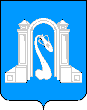 АДМИНИСТРАЦИЯ МУНИЦИПАЛЬНОГО ОБРАЗОВАНИЯ ГОРОД ГОРЯЧИЙ КЛЮЧ КРАСНОДАРСКОГО КРАЯПОСТАНОВЛЕНИЕот 07.05.2018                                                    №  845 г. Горячий Ключ( Внесены  изменения 24.04.2019 г.Об утверждении Порядка получения муниципальными служащими, замещающими должности муниципальной службы в администрации муниципального образования город Горячий Ключ, разрешенияпредставителя нанимателя на участие на безвозмездной основе в
управлении некоммерческими организациямиВ соответствии с пунктом 3 части 1 статьи 14 Федерального закона от      2 марта 2007 года № 25-ФЗ «О муниципальной службе в Российской Федерации», пунктом 3 части 1 статьи 12 Закона Краснодарского края от 8 июня 2007 года № 1244-КЗ «О муниципальной службе в Краснодарском крае»,             п о с т а н о в л я ю:1.Утвердить Порядок получения муниципальными служащими, замещающими должности муниципальной службы в администрации муниципального образования город Горячий Ключ, разрешения представителя нанимателя на участие на безвозмездной основе в управлении некоммерческими организациями (прилагается).2.Определить должностным лицом, ответственным за работу по профилактике коррупционных и иных правонарушений – начальника отдела по информатизации и административной реформе администрации муниципального образования город Горячий Ключ Н.А. Андрееву.3.Контроль за исполнением настоящего постановления возложить на заместителя главы муниципального образования город Горячий Ключ             Г.Г. Якимова.4.Отделу информационной политики и средств массовой информации администрации муниципального образования город Горячий Ключ (Манасян) официально опубликовать настоящее постановление в соответствии с действующим законодательством.5.Постановление вступает в силу со дня его официального опубликования.Глава муниципального образования                                         город Горячий Ключ		          				         И.А.ФедоровскийПРИЛОЖЕНИЕк постановлению администрации муниципального образования городГорячий Ключ от_______________  № 845ПОРЯДОКполучения муниципальными служащими, замещающими должности муниципальной службы в администрации муниципального образования город Горячий Ключ, разрешения представителя нанимателя на участие на безвозмездной основе в управлении некоммерческими организациями	1. Настоящий Порядок разработан в соответствии с пунктом 3 части 1 статьи 14 Федерального закона от 2 марта 2007 года № 25-ФЗ                              «О муниципальной службе в Российской Федерации», пунктом 3 части 1 статьи 12 Закона Краснодарского края от 8 июня 2007 года № 1244-КЗ «О муниципальной службе в Краснодарском крае» и определяет процедуру получения муниципальными служащими, замещающими должности муниципальной службы в администрации муниципального образования город Горячий Ключ (далее - муниципальный служащий), разрешения представителя нанимателя на участие на безвозмездной основе в управлении общественной организацией (кроме политической партии и органа профессионального союза, в том числе выборного органа первичной профсоюзной организации, созданной в органе местного самоуправления, аппарате избирательной комиссии муниципального образования; участия в съезде (конференции) или общем собрании иной общественной организации, жилищным, жилищно-строительным, гаражным кооперативами, товариществом собственников недвижимости (далее - некоммерческая организация), в качестве единоличного исполнительного органа или вхождения в состав их коллегиальных органов управления, кроме представления на безвозмездной основе интересов муниципального образования в органах управления и ревизионной комиссии организации, учредителем (акционером, участником) которой является муниципальное образование, в соответствии с муниципальными правовыми актами, определяющими порядок осуществления от имени муниципального образования полномочий учредителя организации или управления находящимися в муниципальной собственности акциями (долями участия в уставном капитале); иных случаях, предусмотренных федеральными законами.».	2. Для получения разрешения на участие на безвозмездной основе в управлении некоммерческой организацией муниципальный служащий письменно обращается с ходатайством на имя главы муниципального образования город Горячий Ключ по форме согласно приложению № 1 к настоящему Порядку (далее - ходатайство).	3. К ходатайству прилагается копия учредительного документа некоммерческой организации, в управлении которой муниципальный служащий предполагает участвовать.	4. Ходатайство подается муниципальным служащим заблаговременно (до начала участия в управлении некоммерческой организацией) должностному лицу администрации муниципального образования город Горячий Ключ, ответственному за работу по профилактике коррупционных и иных правонарушений (далее - ответственное лицо).	5. Ходатайство регистрируется ответственным лицом в день его поступления в журнале регистрации ходатайств о получении муниципальными служащими администрации муниципального образования город Горячий Ключ разрешения представителя нанимателя на участие на безвозмездной основе в управлении некоммерческой организацией (далее - Журнал), который ведется по форме согласно приложению № 2 к настоящему Порядку.	6. Ответственное лицо осуществляет предварительное рассмотрение ходатайства и подготовку заключения о соответствии (несоответствии) некоммерческой организации, в управлении которой муниципальный служащий предполагает участвовать, требованиям Федерального закона от 2 марта 2007 года № 25-ФЗ «О муниципальной службе в Российской Федерации».	7. Ходатайство и заключение в течение трех рабочих дней после регистрации ходатайства направляются ответственным лицом главе муниципального образования город Горячий Ключ для принятия решения.	8. В течение трех рабочих дней со дня направления ответственным лицом ходатайства и заключения глава муниципального образования город Горячий Ключ в виде резолюции принимает одно из следующих решений:	а) разрешить муниципальному служащему участие на безвозмездной основе в управлении некоммерческой организацией;	б) отказать муниципальному служащему в участии на безвозмездной основе в управлении некоммерческой организацией.	9. Ответственное лицо в течение трех рабочих дней с даты принятия главой муниципального образования город Горячий Ключ соответствующего решения по результатам рассмотрения ходатайства и заключения уведомляет муниципального служащего о принятом решении.	Копия ходатайства с отметками о регистрации и принятом решении выдается муниципальному служащему лично под подпись либо направляется по почте с уведомлением о вручении.	10. Ходатайство, заключение и иные материалы, связанные с рассмотрением ходатайства (при их наличии), приобщаются ответственным лицом к личному делу муниципального служащего.Начальник правового управленияадминистрации муниципального образованиягород Горячий Ключ							О.И. ПономареваПРИЛОЖЕНИЕ № 1 к Порядку получения муниципальными служащими, замещающими должности муниципальной службы в администрации муниципального образования город Горячий Ключ, разрешения представителя нанимателя на участие на безвозмездной основе в управлении некоммерческими организациями _______________________________(должность представителя нанимателя, Ф.И.О.)____________________________________(Ф.И.О. муниципального служащего, замещаемая должность)Ходатайствоо получении разрешения представителя нанимателя
на участие на безвозмездной основе в управлении
некоммерческими организациямиВ соответствии с пунктом 3 части 1 статьи 14 Федерального закона от 2 марта 2007 № 25-ФЗ «О муниципальной службе в Российской Федерации», пунктом           3 части 1 статьи 12 Закона Краснодарского края от 8 июня 2007 года №1244-КЗ «О муниципальной службе в Краснодарском крае» я намерен(а) с «___» _________ 20_____ года по «___» ________ 20_____ года участвовать на безвозмездной основе в управлении __________________________________________________________________         (наименование, юридический адрес, ИНН некоммерческой организации)Участие в управлении некоммерческой организацией не повлечет за собой возникновения конфликта интересов.Обязуюсь соблюдать требования, предусмотренные статьями 14, 14.2 Федерального закона от 2 марта 2007 года № 25-ФЗ «О муниципальной службе в Российской Федерации», статьями 12, 12.2 Закона Краснодарского края от 8 июня 2007 года №1244-КЗ «О муниципальной службе в Краснодарском крае».Приложение: копии учредительных документов на _л. в 1 экз.дата                                                                                                         подписьНачальник правового управленияадминистрации муниципального образованиягород Горячий Ключ							О.И. ПономареваПРИЛОЖЕНИЕ № 2 к Порядку получения муниципальными служащими, замещающими должности муниципальной службы в администрации муниципального образования город Горячий Ключ, разрешения представителя нанимателя на участие на безвозмездной основе в управлении некоммерческими организациями ___Журналрегистрации ходатайств о получении разрешения представителя нанимателя на
участие на безвозмездной основе в управлении некоммерческими
организациями Начальник правового управленияадминистрации муниципального образованиягород Горячий Ключ						               О.И. Пономарева№Ф.И.О. муниципального служащегоДолжность муниципального служащегоДата поступления ходатайстваФ.И.О. муниципального служащего, принявшего ходатайствоПодпись муниципального служащего, принявшего ходатайствоДата и решение представителя нанимателя